Vocabulaire de l'histoire du yaourtComplétez la grille ci-dessous avec les équivalents des définitions.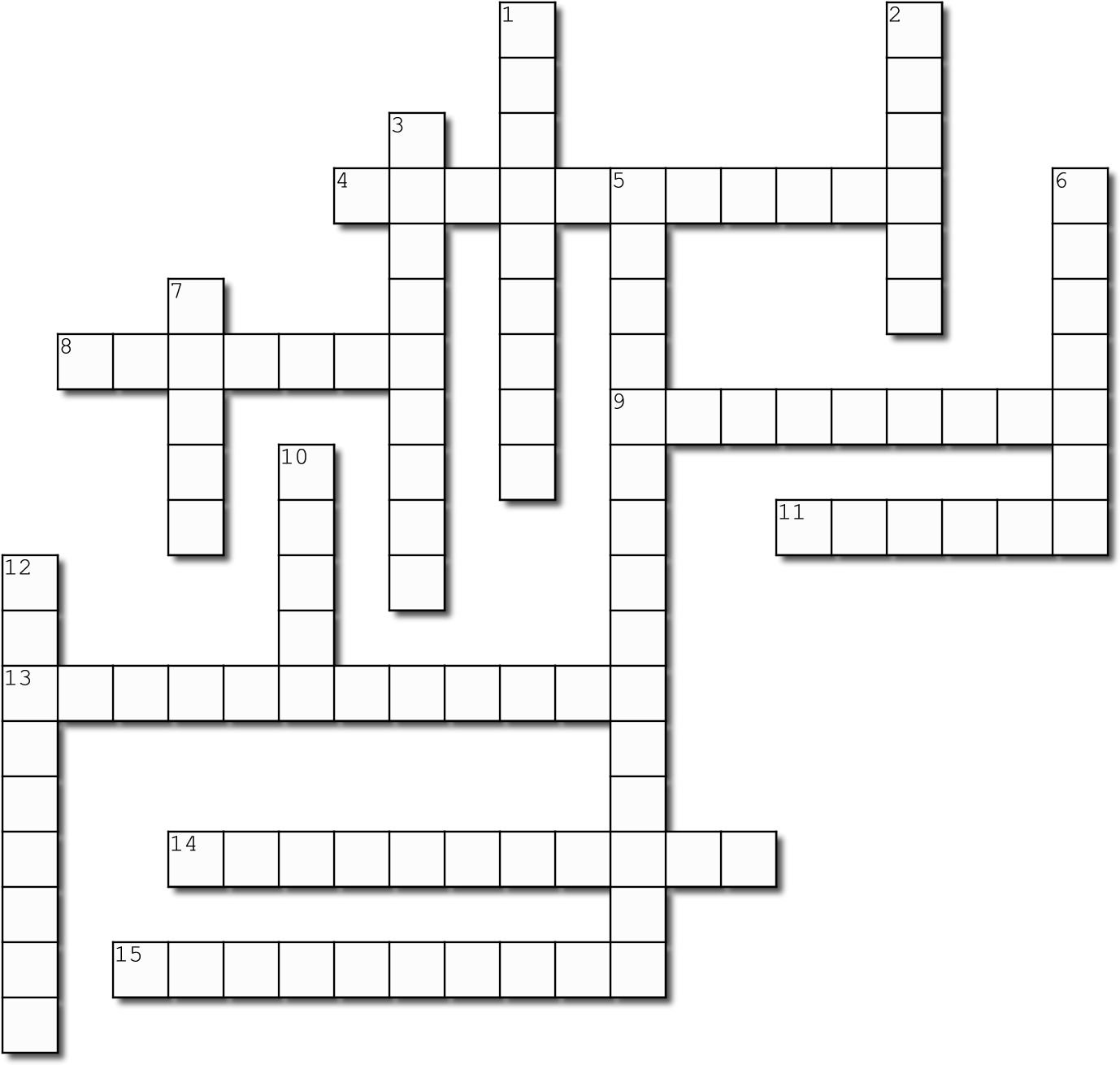 Horizontal4. friandisesophistiquéce qui produit des irritations11. produit laitier fermenténutritionproductionaugmentation                                        Verticalscientifiquegoûtle fait de vivre longtempsindustrie de la nourrituredouceur en fin de repasétat de se porter bien10. section en magasin12. commerce de produits de santé											Created using the Crossword Maker on TheTeachersCorner.net